NORTH HOLLYWOOD WEST NEIGHBORHOOD COUNCIL MINUTESGeneral Board Meeting MinutesWednesday, September 14, 20226:30pmZoom MeetingEXECUTIVE COMMITTEEGreg WrightPresidentCarol RoseVice PresidentLorraine MatzaSecretaryLeslie Ann Myrick-RoseTreasurer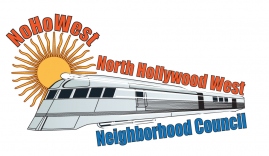 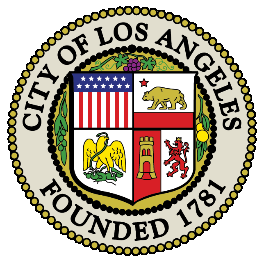 BOARD MEMBERSAlessandra Taryn BeaVickie CoronaJohn DinkjianJim KompareGabriel RamosCharles SavinarTopic1Call Meeting to Order – Roll Call – WelcomeThe meeting was called to order at 6:38pm by President Greg Wright.8 Present: Greg Wright, Carol Rose, Leslie Myrick, Charles Savinar, John Dinkjian, Jonathan Rogers, Vicky Corona, Alessandra Taryn Bea2 Absent:   Jim Kompare, Lorraine Matza2Officer’s Reports:President’s Report –Greg Wright –Sarah Ramsawack’s passing was discussed.Vice President’s Report – Carol Rose – She discussed the importance of checking on senior neighbors.  The Whitsett Slope was discussed regarding irrigation problems.Secretary –Lorraine Matza – No Report.Treasurer –Leslie Myrick – She stated there are problems with the posting.  She stated Sarah Ramsawack was so knowledgeable regarding Neighborhood Councils.  It is important to keep in contact with our neighbors and friends.3Reports and Announcements:a.   Lilia Monterrosa – Congressman Tony Cardenas’ OfficeThe Assemblymember sent 12 Bills to the Governor’s desk to be signed.  He has until the end of September to sign.Women’s Self Defense for the Soul classes are October 1st and 2nd at 10:00am Classes on October 22nd and 23rd at 1:30pm are focused on physical self-defense held at the North Hollywood Recreation Center.The Assemblymember is hosting a panel discussion on the state of domestic violence in the San Fernando Valley on October 15th from 10am-12pm at the State Building in Van Nuys at 6150 Van Nuys Boulevard, Van Nuys, 91401, in the auditorium.  Phone 818-376-4246 for any questions. b.    Julissa Hernandez – Assemblymember Luz Rivas’s Office LA Mission College will be receiving 10 million dollars in funding for the biotechnology hub, which will be             vital in creating connectivity for students in the tech field.An additional 7.5 million was secured for the City of San Fernando for the development of the Pacoima Wash Pedestrian Safety Bridge.Boys and Girls Club of San Fernando secured 5 million dollars for to help to close the digital divide, modernize after school programs that involve science, technology, engineering, art and math activities by increasing staff capacity and providing after school meals for students.The Northeast Health Corporation secured 5 million dollars in funding to support their commitment in improving health outcomes and reducing health inequalities.  It will be essential to improving the medical, telehealth and office equipment for community health centers.A total of 32.5 million dollars was secured through the California State Budget this year to ensure communities in the district get the critical investments that they urgently need.The Assemblywoman will be highlighting one extraordinary community applicant in the district called the Neighborhood Advocate of the Year.  Their office is accepting submissions from community members to help identify one neighbor or community advocate who lives, works, attends school or volunteers in Assembly District 39.  Submission forms can be found on the Assemblymember’s official website.Tiffney Franklin – Director of Regional Coordination at L.A. Family HousingShe stated she is planning on attending more Neighborhood Council meetings.She also stated she would like to act as homeless liaison to educate the community on the coordinated entry system, to inform community members of what type system they can and cannot do, and to find people to collaborate with who want to stand arm and arm with them to help end homelessness.4Public Comments on Non-Agendized ItemsThere were no Public Comments.5PRESENTATION:  Whitsett Slope informationItem #5 was postponed until the next meeting.6PRESENTATION:  La Vie Lounge at 12855 Sherman Way regarding an application for the sale of alcohol (ZA 2021-9856 CUB) followed by Q&A periodA presentation was given by La Vie Lounge.7DISCUSSION AND POSSIBLE ACTION: To issue a letter in support in regards-= to La Vie Lounge’s application to allow the sale of alcohol as a private member establishmentA motion was brought by John Dinkjian to issue a letter in support in regards to La Vie Lounge’s application to allow the sale of alcohol as a private member establishment, seconded by Carol Rose6 Ayes: Greg Wright, Carol Rose, Leslie Myrick, John Dinkjian, Jonathan Rogers, Alessandra Taryn Bea1 Nay: Vicky Corona1 Abstention:  Charles SavinarVote: (6-1-1) Motion Passed8DISCUSSION AND POSSIBLE ACTION: to approve the August General Board Meeting MinutesLeslie Myrick brought a motion to approve the August General Board Meeting Minutes, seconded by Carol Rose8 Ayes: Greg Wright, Carol Rose, Leslie Myrick, Charles Savinar, John Dinkjian, Jonathan Rogers, Vicky Corona, Alessandra Taryn BeaVote: (8-0-0) Motion Passed9DISCUSSION AND POSSIBLE ACTION:  to approve the August 2022 MERCarol Rose brought a motion to approve the August 2022 MER, seconded by Leslie MyrickGreg Wright, Carol Rose, Leslie Myrick, Charles Savinar, John Dinkjian, Jonathan Rogers, Vicky Corona, Alessandra Taryn BeaVote: (8-0-0) Motion Passed10DISCUSSION AND POSSIBLE ACTION:  to approve participating in a spooky season event with Victory Outreach North Hollywood on October 31, 2022, 6-8, and purchasing candy and giveaways at a cost not to exceed $1500Carol Rose brought a motion to amend to approve participating in a spooky season event with Valley Plaza Rec Center on October 31, 2022, 3-7pm, and purchasing candy and giveaways at a cost not to exceed $1500, seconded by Leslie Myrick8 Ayes: Greg Wright, Carol Rose, Leslie Myrick, Charles Savinar, John Dinkjian, Jonathan Rogers, Vicky Corona, Alessandra Taryn BeaVote: (8-0-0) Motion Passed11DISCUSSION AND POSSIBLE ACTION: to appoint Deborah Ash to the Youth/Senior board seat expiring 2025Item #11 was postponed.12DISCUSSION AND POSSIBLE ACTION: to appoint the appropriate number of board members to attend Civic U 1.0 2022Leslie Myrick brought a motion to appoint Leslie Myrick, Carol Rose, John Dinkjian to attend Civic U 1.0 2022, seconded by Carol Rose8 Ayes: Greg Wright, Carol Rose, Leslie Myrick, Charles Savinar, John Dinkjian, Jonathan Rogers, Vicky Corona, Alessandra Taryn BeaVote: (8-0-0) Motion Passed13BOARD MEMBER COMMENTS ON NON-AGENDIZED ITEMSThere were no comments on Non-Agendized Items.14NEIGHBORNOOD COUNCIL COMMITTEE REPORTSCarol Rose commented there are street people occupying the slope and there was discussion as to what can be done about it.15ANNOUNCEMENTS16Next NoHo West Neighborhood Council General Board Meeting will be on October 12, 2022 at 6:30pm   ADJOURMENTMeeting Adjourned at 7:14pm